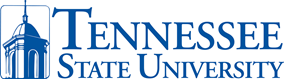 Bachelor of Science Degree in Human Performance Sports ScienceHealth Education -Teacher Education Concentration (K-12)Student Name: _______________________		Student T#: _______________________Email: ______________________________		Phone Number: ___________________Advisor: ____________________________		TSU Catalog Year: __________________FRESHMEN YEAR (32 Hrs)FALL Semester     				Total Credit Hours 16					_______ENGL 1010 Composition I 	 		3 cr. hr.____ 	Semester____	Grade____     Trans. Institution _____  Math 1110 College Algebra		 	3 cr. hr.____ 	Semester____	Grade____     Trans. Institution _____Humanities Electives*		 	3 cr. hr.____	Semester____	Grade____     Trans. Institution _____PSYC 2010 General Psychology		3 cr. hr.____	Semester____	Grade____     Trans. Institution _____HPSS 2060 First Aid/CPR			3 cr. hr.____	Semester____	Grade____     Trans. Institution _____UNIV 1000 Orientation / Service to Leadership	1 cr. hr.____	Semester____	Grade____     Trans. Institution _____SPRING Semester 				Total Credit Hours 16					_______ENGL 1020 Composition II			3 cr. hr.____	Semester____	Grade____    Trans. Institution _____  HPSS 1510 Health & Wellness		3 cr.hr. ____	Semester____	Grade____    Trans. Institution _____  Humanities Elective*			3 cr.hr. ____	Semester____	Grade____    Trans. Institution _____  COMM 2200 Public Speaking			3 cr. hr.____	Semester____	Grade____    Trans. Institution _____  HPSS 1400 Intro Ex Science and PE		3 cr.hr. ____	Semester____	Grade____    Trans. Institution _____	HPER 1011 Elementary Swimming		1 cr.hr. ____	Semester____	Grade____    Trans. Institution _____  *Student must take University approved general education course.Note: Freshman/Sophomore.  Classes may be taken during summer terms when availableSOPHOMORE YEAR (32 HOURS) FALL Semester				Total Credit Hours 16					______ENGL Literature – Humanities Elective*		3 cr.hr. ____	Semester____	Grade____    Trans. Institution _____  EDCI 2010 Hist. and Found. of Education	3 cr. hr.____	Semester____	Grade____    Trans. Institution _____  Natural Sciences Elective*			4 cr. hr.____	Semester____	Grade____    Trans. Institution _____  History Elective*				3 cr.hr. ____	Semester____	Grade____    Trans. Institution _____  HPSS 3050 Family Health & Sexuality		3 cr.hr. ____	Semester____	Grade____    Trans. Institution _____  DECLARE – Human Performance Sports Science with Health Education Teacher Certification as Major and meet with Academic Advisor.Praxis I Exams – Reading, Writing and Math (or have the exempt score on the ACT – 21 or SAT – 1080)SPRING Semester				Total Credit Hours 16						Natural Sciences Electives*			4 cr. hr.____	Semester____	Grade____    Trans. Institution _____  HPSS 2310 Anatomy & Physiology 		3 cr. hr.____	Semester____	Grade____    Trans. Institution _____  History Elective*				3 cr. hr.____	Semester____	Grade____    Trans. Institution _____  PSYC 2420 Human Growth and Learn		3 cr. hr.____	Semester____	Grade____    Trans. Institution _____  HPSS 3030 Consumer & Community Health	3 cr. hr.____	Semester____	Grade____    Trans. Institution _____  *Student must take University approved general education course.TESS website:  www.tnstate.edu/teachered.Apply for Admission Teacher Education/Pre-Residency Block 1; minimum GPA 2.75; satisfactory report on Criminal Background Check; C (or higher) on all classes in Freshman/Sophomore classes.Note: All Teacher Education/Blocked* courses during Junior/Senior years are required during semesters indicated.  JUNIOR YEAR (30 Hrs)FALL Semester				Total Credit Hours 15						Pre-Residency-Block I*					HPSS 3000 Foundations of Health Education	3 cr. hr. _____	Semester_____	Grade_____ Trans. Institution _____HPSS 3100 Measurement & Evaluation		3 cr. hr. _____	Semester_____	Grade_____ Trans. Institution _____HPSS 4090 Drug Education			3 cr. hr. _____	Semester_____	Grade_____ Trans. Institution _____HPSS 3130 Kinesiology 			3 cr. hr. _____	Semester_____	Grade_____ Trans. Institution _____HPSS 3070 Health Instruction for the School	3 cr. hr. _____	Semester_____	Grade_____ Trans. Institution _____Praxis II Exam-Health Education (K-12) Content Knowledge  www.ets.org*Prerequisite: Admission to Teacher Education Program		*Co*-requisite: Block ISPRING Semester				Total Credit Hours 15						Pre-Residency-Block 2*						HPSS 3140 Phys. Of Exercise			3 cr. hr. _____	Semester_____	Grade_____ Trans. Institution _____HPSS 4020 Mgt. & Org. of HPER & Sports Law	3 cr. hr. _____	Semester_____	Grade_____ Trans. Institution _____HPSS 4007 Current Issues			3 cr. hr. _____	Semester_____	Grade_____ Trans. Institution _____*EDCI 3870 Curriculum Development		3 cr. hr._____	Semester_____	Grade_____ Trans. Institution _____*EDRD 4910 Reading in the Secondary Schools	3 cr. hr._____	Semester_____	Grade_____ Trans. Institution _____Apply – ADMISSION TO RESIDENCY 1- Block 3*Prerequisite: Admission to Teacher Education/Block I	*Co-requisite Courses: Block 2  Note: *Blocked courses will only be offered during the semesters listed here during the Junior and Senior Years.SENIOR YEAR RESIDENCY (27 Hrs)FALL Semester				Total Credit Hours 15						Residency I Block 3*				HPSS 3720 Methods & Mat. Of Health Ed	3 cr. hr._____	Semester_____	Grade_____ Trans. Institution _____HPSS 1505 Senior Writing Project		3 cr. hr._____	Semester_____	Grade_____ Trans. Institution _____*EDSE 3330 Ed of Exceptional Children		3 cr. hr._____	Semester_____	Grade_____ Trans. Institution _____*EDCI 4620 Field Experience in Education III	6 cr. hr._____	Semester_____	Grade_____ Trans. Institution _____ (approximately 90-100+hrs. in Field placement)*Pre-requisite: Admission to Residency I/CPR Cert.	*Co-Requisite Courses: Residency I/Block 3		SPRING Semester				            	Total Credit Hours 12    Total Graduation Hours 121		Residency II - Block4*				*EDCI 4705 Edl Student Teaching Seminar 	3 cr. hr. _____	Semester_____	Grade_____ Trans. Institution _____*HPSS 4720 Enhanced Student Teaching	9 cr. hr. _____	Semester_____	Grade_____ Trans. Institution _____ (Continuation of Residency I Field Placement)	edTPA submitted – TESS Office will inform students*Pre-Requisite: Successful Completion of Residency I – Block 3 and ALL Praxis Exams*Co-Requisite Courses:  Residency 2/Block 4 (16 weeks/ M-F in field? Advised by: ______________________ Date: ___________		Notes: _________________________________________Advised by: ______________________ Date: ___________		Notes: _________________________________________Advised by: ______________________ Date: ___________		Notes: _________________________________________Advised by: ______________________ Date: ___________		Notes: _________________________________________HPSS Majors Exam			Date: ___________University Senior Exit Exam		Date: ___________Graduation Application		Date: ___________